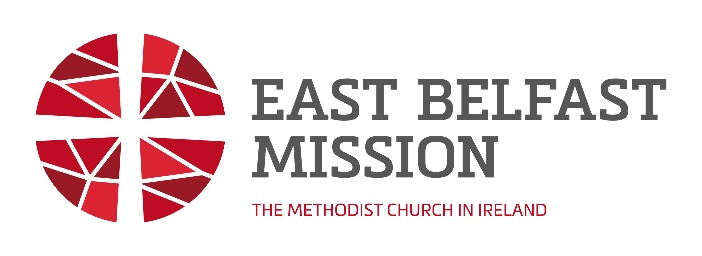 Volunteer Opportunities  Meals on Wheels Drivers/RunnersEast Belfast Mission provide Meals on Wheels for elderly and housebound clients in the local East Belfast Area:Specific volunteering tasksTo deliver meals to housebound residents To be aware of Health and Safety Risks when delivering meals Take responsibility for van maintenance and cleanliness To ensure all food is stored correctly and temperatures recorded appropriately To complete appropriate paperwork Preferably volunteers should be able to volunteer from 10.30 a.m. to 2.30 p.m. weekdays on a rotational roster patternSkills requiredFull clean driving licence for the driver opportunity only, reliable, friendly with good interpersonal skills to be able to converse with clients.The Runner will require a Basic AccessNI disclosure.Location Skainos Square, 239 Newtownards Road, Belfast, BT4 1AF. Training/support & supervision Before becoming a volunteer in this area, each person will have an induction with an experienced staff member.Resources Provided Training will be provided for all aspects of volunteering and safety within the workplace. Our volunteers are important to us and we want to make sure that it doesn’t cost you money to volunteer at EBM. We can provide out of pocket expenses such as travel expenses.   Insurance Cover As a Volunteer you be covered by employer’s liability insurance and protected by policies such as Health and Safety.  For more information on volunteering please contact: Yvonne Newman, Human Resources Manager at Yvonne.Newman@ebm.org.uk